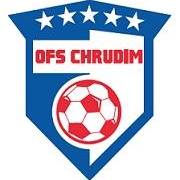                       Okresní fotbalový svaz                      V Průhonech 685                      537 03  Chrudim                      Telefon : 602492905                      E - mail : ofschrudim@O2active.czZápis č. 7 / 2018 – 2019	   	ze zasedání KR OFS Chrudim ze dne 20.6.2019Přítomni  : Škrha, Gála, Kykal, RichterOmluveni : Vaško, Vojta1. Letní seminář rozhodčích OFS Chrudim    Termín : pátek 2.8.2019 od 16,00 hodin    Místo :   klubovna Letního stadionu v Chrudimi    Program : výklad změn Pravidel fotbalu od 1.7.2019 - lektor PKFS Václav Kotyza    Poplatek : 200 Kč (občerstvení, pronájem, lektorská činnost), účast nutná    Náhradní termín : pátek 9.8.2019 od 16,00 hodin pouze pro řádně omluvené rozhodčí, poplatek 400 Kč2. Ukončení činnosti    KR bere na vědomí ukončení činnosti rozhodčího Lukáše Prokopa, jeho předání DK projednáno     pohovorem.3. Rozpis soutěží 2019 - 2020    RS nebude vydán knižně, bude zveřejněn na Úřední desce OFS Chrudim na fotbal.cz.4. Požadavek KR PKFS    V případě požadavku KR PKFS na doplnění Nominační listiny pro ročník 2019 - 2020 bude navržen     Zdeněk Pecina.5. Rozhodčí Milan Ďuriš    KR bere na vědomí všechna rozhodnutí VV a DK OFS Chrudim, přerušení činnosti  a veškerá vyjádření       rozhodčího Milana Ďuriše k situacím v utkáních a výše zmíněným rozhodnutím.      Jmenovaný nebude zván na Letní seminář a z důvodu hrubých nedostatků nebude zařazen na NL pro    ročník 2019 - 2020.6. Nominační listina    KR ke dni 30.6.2019 rozpouští Nominační listinu rozhodčích pro ročník 2018 - 2019.     Pro ročník  2019 - 2020 bude NL sestavena na základě účasti rozhodčích na Letním semináři.7. Poděkování    KR děkuje všem rozhodčím OFS za působení v soutěžním ročníku 2018 - 2019, přeje pohodové dovolené    a těší se na setkání na Letním semináři.